鄂尔多斯市中心医院院内招标采购招标文件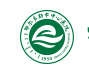 DRGS系统升级DIP项目（二次）  2022年12月16日第一章 产品信息一.主要商务要求技术标准与要求：技术参数部分建设背景随着国家医疗保障局发布《区域点数法总额预算和按病种分值付费试点工作方案的 通知》，27个省（市、自治区）共 71 个城市列入试点城市,正式拉开了我国医保基于大数据的病种分值付费改革的帷幕，随着DIP付费改革试点工作的进一步推进，各地市医疗机构对于DIP付费试点工作的需求愈加迫切，医院对DIP分组的需要已经显而易见。建设原则为确保医院信息系统项目的建设成功与可持续发展，在系统的建设与技术方案设计时需要遵循如下的原则：统一设计原则统筹规划和统一设计系统结构，尤其是应用系统建设结构、数据模型结构、数据存储结构以及系统扩展规划等内容，均需从全局出发、从长远的角度考虑。先进性原则系统构成必须采用成熟、具有国内先进水平，并符合国际发展趋势的技术、软件产品和设备。在设计过程中充分依照国际上的规范、标准，借鉴国内外目前成熟的主流网络和综合信息系统的体系结构，以保证系统具有较长的生命力和扩展能力。保证先进性的同时还要保证技术的稳定、安全性。高可靠/高安全性原则系统设计和数据架构设计中充分考虑系统的安全和可靠。标准化原则系统各项技术遵循国际标准、国家标准、行业和相关规范。成熟性原则系统要采用主流、成熟的体系架构来构建，实现跨平台的应用。适用性原则保护已有资源，急用先行，在满足应用需求的前提下，尽量降低建设成本。可扩展性原则信息系统设计要考虑到业务未来发展的需要，尽可能设计得简明，降低各功能模块耦合度，并充分考虑兼容性。系统能够支持对多种格式数据的存储。建设要求总体设计要求按DIP 分值付费的医保支付制度的改革对医院传统经济管理模式必将产生冲击， 基于 DIP的新型医院管理工具和方法应运而生，围绕DIP医保付费流程进行监控，并在“总额控制、结余留用”的前提下，通过优化资源配置、提高基金使用效率，为下一步开展区域总额管理、实行按病种付费打下基础。 标准规范要求系统建设过程中应至少遵循如下国际标准、国家标准、行业和相关规范：支持TCP/IP协议、HTTP、HTTPS对数据库的访问支持ODBC，COM和JDBC；支持XML、Web Service；支持HL7、SNOMED、ASTM协议等国际信息交换标准；支持DICOM标准支持UNICODE编码疾病诊断分类ICD-10支持国标版、国家临床版1.1、国家临床版2.0、北京临床版、医保版2.0手术/操作ICD-9支持北京临床版、国家临床版1.1、国家临床版2.0等版本、医保版2.0支持病案首页国家2012版支持国家医保局DIP分组方案及本地化技术路线要求建设采用SOA的技术架构体系设计，符合SOA技术架构设计要求。1)	支持信息安全技术：医院信息化需要引入技术手段来保障信息系统的安全性，如身份认证、受限数据访问、数字签名、数据留痕、数据日志等等。2)	支持跨数据库平台数据存取技术：在物理存储层系统应该具有良好的跨数据库平台技术，这样可以容易的实现系统之间的数据交互，更易于实现DIP分组所需数据的采集。需要兼容：Oracle、IBM DB2、Microsoft SQL Server、cache、MySQL等数据库。3）支持生成并操作接口服务、安全登录服务等一系列服务，对数据统计、报表、评价模型等业务逻辑进行处理4）支持跨平台展现技术：采用Java技术，同时支持同一种信息可以在不同的展现平台上进行展示。5）数据库服务器可支持UNIX、Linux、Windows等系统，应用服务器应能支持UNIX、Linux、Windows等系统。6）支持Elasticsearch大数据检索技术架构设计要求应用架构的设计关系到对多种系统质量属性的满足，我院要求应用系统的架构满足以下要求：1)	基于SOA架构模型，B/S应用架构；支持浏览器架构。2)	基于组件的设计，用户可以根据需要按角色组合和配置组件3)	具有用户可以管理工作流管理功能4)	具有用户可以配置的规则引擎5)	具有抽象的底层数据模型6)	具有事件/消息响应机制7)	具有良好的安全机制完成用户的认证、授权和数据保密。8） 支持Unix、Linux 、Windows操作系统操作系统要求软件产品支持在标准的Unix、Linux、Windows等主流操作系统上部署。数据库要求1)	采用主流关系数据库ORACLE数据库；2)	具有抽象的底层数据模型3)	支持集成多种数据库，如Oracle、IBM DB2、SQL Server、Cache、MySQL等4)	支持关系模型，支持分布式处理；5)	支持主流的网络协议（TCP/IP、IPX/SPX、NETBIOS及混合协议等）；6)	具有开放性，支持异种数据库的访问，包括实现对文件数据和桌面数据库的访问、实现对大型异种数据库的访问、实现和高级语言互连的能力等；7） 对数据库的访问支持ODBC、COM和JDBC数据传输及接口要求1)	对数据的采集、交换支持XML、HL7等交换标准及非标准的自定义字串2)	支持数据库视图、XML、Web Service、File等多种数据交换方式，同时提供配置的方式，自定义数据交换格式3)	支持双向数据交换，保证数据上行与下行的安全、可靠4)	支持批量和个案实时的数据交换模式，同时支持增量采集5)	支持主流的网络协议（TCP/IP、IPX/SPX、NETBIOS及混合协议等）、HTTP、HTTPS；6)	支持实时和非实时的数据交换7） 数据接口支持灵活扩展8） 支持同时从多个数据源并发采集数据9） 数据采集和文件采集过程支持断点续传功能DIP医保智能监测全院盈亏分析结合DIP付费标准，统计分析全院费用收支、结余、结余和亏损病例数、患者各类费用使用和构成等情况。科室盈亏分析结合DIP付费标准，统计分析科室费用收支、结余、结余和亏损病例数、患者各类费用使用和构成等情况。医生盈亏分析结合DIP付费标准，统计分析医生费用收支、结余、结余和亏损病例数、患者各类费用使用和构成等情况。DIP盈亏分析结合DIP付费标准，统计分析DIP病种费用收支、结余和亏损病例数、患者各类费用使用和构成等情况。查询特定条件下的病例明细及其各自的结余和费用使用情况。病例盈亏分析结合DIP付费标准，统计分析每一条病例的费用收支、结余和亏损情况、患者各类费用使用和构成等情况并对特定时间段内亏损病例、结余病例等各类病例数进行统计。费用极值病例费用极值分析，筛选出费用极高或极低的病例，以便后续DIP付费后可以申请选择恰当的支付方式，避免产生损失。从医疗质量管理角度监测死亡病例情况，尤其是低风险组死亡病例。某类费用占比异常病例费用占比超高分析，筛选出某类费用占比异常的病例，如耗占比、药占比超高病例，以便筛选出疑似存在不合理诊疗、过度医疗等行为。二次住院病例监测系统提供任意时间段内对1日再入院、7日再入院、14日再入院、31日再入院的病历进行统计，同时能监测出这些病例数占全院的比例、科室内部病例占比等，系统支持费用类别自定义，如药品占比、耗材占比、检查费占比等。一日住院病例监测系统提供任意时间段内对1日住院、2日住院的病历进行统计，同时能监测出这些病例数占全院的比例、科室内部病例占比等，系统支持费用类别自定义，如药品占比、耗材占比、检查费占比等。重点病种分析（1）高人次病种监测，针对医院出院人数较高的病种进行监测，以了解医院特色病种的盈亏、收治情况等。（2）高费用病种监测，针对病种总费用较高的病种的病例数、收治结余等情况进行监测，此类病种作为后续基金量的大头，是管理者的重点关注对象。（4）高亏损病种监测，从医院经营角度，监测出医院亏损严重的疾病类型，为后续医疗费用、成本控制提供问题导向。（5）高结余病种监测，从医院经营角度，监测出医院优势、结余最多的疾病类型，为后续病种结构调整提供数据支撑。相似病种推荐根据患者当前诊断与手术从不同纬度推荐相似病种，通过病种间的对比以辅助医院优化患者病案信息以及院内病种结构。DIP模拟付费在患者出院前，医院上报医保局结算前，为医院医保管理着提供患者按DIP付费的模拟结算功能，以便了解各患者费用结算信息、医保结算清单、DIP分组结果、DIP支付标准及预计结余情况等。医保对账管理提供任意时间段内相同病例院内使用DIP分组器的分组结果与医保局最终反馈的分组结果的差异对比，以便定位院内医保清单填写问题或者医保局分组方案疑问等，为后续向医保局申诉提供数据依据。科室费用构成分析医院、科室收治患者的不同类型的费用构成情况，通过与同期数据、上期数据等进行对比，发现费用问题，帮助医院查找问题，定位问题。其中，费用类别支持个性化配置。医保申诉为医院提供自动刷选高低倍率病例、未入组、重复入院、短期入院等异常行为的病例，可通过系统书写申诉依据，完成申诉操作。并且可以通过导入申诉结果，分析出申诉前及申诉后院内整体的盈亏情况，为院内争取更大的医保基金提供有力抓手。DIP事中监控（1）在院病例智能分组概览临床医生和管理者每天都能并查看各自负责的在院病例列表并提示各患者DIP分组结果，各项指标的超标情况等，同时能按照患者费用使用的不同比例程度进行病例筛选。（2）历史分组结果查看临床医生和管理者可对同一患者查看其几天内住院期间每天的分组结果及相关信息的变化情况。（4）在院病例智能监测支持根据在院病例的分组结果，做全院、科室、病种以及科室下的DIP组、各DIP病种在不同科室的盈亏的统计，并支持从盈亏统计下钻到对应的病例列表，查看每个病人的盈亏情况。（5）DIP智能分组与HIS融合临床医生在医生站和电子病例下诊断、手术申请以及下医嘱的过程中结和DIP智能分组进行深度结和，实施监控在院病例分组及病例分组结果，权重，付费标准以及病例当前超标情况。实现费用预警监控，当病例分组超出支付标准时提示下医嘱相关提醒。报表为便于数据统计结果导出，要求系统提供全院/科室/医生/病种/科室病种盈亏统计报表，以及各科室医保患者各类基金使用情况、全院和各科室各类基金历史月度/季度/年度使用情况统计报表。DIP分组服务支持DIP分组器对采集过来的病案首页数据进行分组。系统同时支持把从区域DIP平台获取的DIP分组结果离线数据导入系统进行指标监测和数据分析。分组结果数据接口服务从业务需求出发医院管理者可能在其他系统中展示DIP相关指标，针对系统中存储的首页数据，可根据首页数据的分组结果，将科室的DIP指标等数据传输到本院指定系统做后续业务处理。日志服务需要提供系统的用户访问、操作信息等的记录和查询服务。ICD对照要求提供医院使用的疾病诊断、手术/操作编码与标准ICD字典的ICD对照服务，同时要求支持用户ICD在线手动匹配确认和离线的ICD对照结果按照模板导入系统的功能。DIP字典查询提供关于DIP字典在线查询和上传新版本字典的功能。系统管理系统要求实现高可配置化，以满足后续可能变化的需求，同时减少对其他业务系统的改造成本。可配置项包含病案首页版本、疾病诊断和手术/操作ICD编码版本、统计年度起止月份、接口信息等。角色管理系统需要满足医院业务情况设置不同用户角色并定义各角色系统可访问的页面菜单权限等。包含常规的角色增加、删除、修改、页面资源访问权限分配等用户管理系统要求提供用户信息的动态维护功能，进行用户管理以及所属角色定义，定义系统的用户，实现RBAC的权限模型。包含常规的用户增加、删除、修改、角色分配、权限分配等。组织机构信息管理系统要求提供院内临床科室组织结构信息动态增加、删除、修改、隶属关系维护等功能，组织机构至少支持科室、病区、医师层级。查询条件特定数据监测场景下（如监测、分析功能等），要求满足不同维度的数据监测结果查询，至少包含时间（月度、年度、自定义时间段）、比较类型（同期比、环比等）等。图形展现针对系统中图形展现，要求提供丰富多样的图形展现形式，如柱状图、折线图、象限图、极地图、饼图、散点图、柱状-折线混合图等。此外，针对复杂图形为辅助用户理解，要求提供解读性文字描述等。数据导出为满足数据二次利用，要求系统针对图形和表格支持数据导出功能。图片支持PNG格式导出，表格支持CSV、Excel等格式导出。其他非功能性要求项目管理要求投标方应具有健全的项目管理制度和流程，以及合格的项目实施人员，确保项目实施的顺利，同时做好项目建设过程中文档资料的管理。要求投标方提供至少包含下列几方面的项目管理方案：1)	项目工作小组；中标供应商应成立针对DIP项目的项目工作组2)	项目签约后，项目实施期间供应商须提供常驻项目实施人员在医院现场工作，直至项目结束。整个项目实施期间，投标方项目人员作息时间同医院作息时间一致。3)	项目实施期间，投标方须依据合同规定保证项目管理、开发和实施人员的对本项目的工作时间和地点，上述人员在双方合同内确认后，未经甲方书面同意，不得进行人员变更。4)	文档资料管理；提供完善的文档资料管理方案。项目实施要求由于本项目建设涉及的系统和模块众多，用户范围广泛；如果要在短期内见到建设效果，需要制定科学、周密的实施计划，系统实施要求不同的主线同时展开，中标方在项目实施前，必须向业主方提交详细的项目实施计划，待业主方确认后方可开始实施。交付周期要求从合同签订后到全部软件实施完成并交付试运行，实施周期为三个月。实施团队提供实施团队的组成，实施团队成员应具有在同类项目的实施经历，此外本项目的项目经理同时具有高级信息系统项目管理师、高级系统架构设计师、高级系统分析师证书（需附简历备注）。实施方案提供完整、可行的实施方案和实施计划以确保项目按时交付上线。方案中要求中标人根据项目建设单位的实际情况，科学合理的定出集成实施的时间表。对项目实施的各个阶段：需求分析阶段、系统配置、系统集成实施准备阶段、系统培训阶段、系统部署阶段、系统初验测试阶段、系统试运行阶段、系统终验阶段的进度做出详细的计划。对项目实施的进度计划及控制中各阶段中投标人所要做的工作及保障措施做出详细安排。质量保障中标人须提出项目实施中的集成技术设计、设备采购、系统开发、安装调试和项目售后服务的全过程质量管理及控制提出具体措施，并提出质量保障目标的承诺。要求中标人对本项目的工程实施进行风险控制。项目培训要求培训计划投标方应负责使用人员的培训及考核。并在项目实施后继续按照医院要求继续定期培训和考核。投标方应提供完整的培训方案，所有的培训费用包含在投标总价内。培训对象培训对象包括高级技术人员（即信息科系统管理员）、初级技术人员（如日常维护人员、技术层面人员等），医护人员（如非信息科的管理人员、操作员等）。（1）初级培训可使得系统维护人员能够顺利地完成日常的维护工作，保证系统的正常运行。（2）高级培训应使得高级技术人员对本业务支撑系统的运行机制有着清晰明确的认识，并能够高效及时地解决系统突发运行故障，能对系统进行二次开发。（3）操作培训可让医院人员熟练使用本系统软件。培训内容为了让用户更好地对系统进行管理和维护，中标厂商需对相关技术人员和管理员用户分别进行全面的培训，系统管理人员培训内容为系统中涉及的相关技术内容；管理人员培训内容为系统流程和相关管理思想；技术人员为系统的操作技术培训，使其在各个层次上掌握应用软件系统的操作、系统配置、运营、故障处理及日常测试维护，从而确保全网能正常安全的运行。培训内容包含下列几个方面：（1）系统软件的用户使用培训，应用软件操作培训；（2）系统管理培训、甲方技术人员开发维护培训；（3）应用软件操作疑难问题解答；（4）第三方支撑软件（如数据库、操作系统、集成平台）的使用、开发、维护培训。项目验收要求项目验收，是项目开发建设中有组织的主动性行为，它是对项目建设高度负责的体现，也是项目建设成功的重要保证。切实做好项目建设中的验收工作至关重要，应当采取有效措施，实实在在做好。为保证项目验收质量，针对不同的验收内容，在实施验收操作中，采取以下的方法： 对照检查项目各项建设内容的结果是否与合同条款及工程实施方案相一致。对项目中所涉及的所有软件和应用程序一一登记，软件使用手册、应用程序各种技术文档等是否登记、造册和整理完整，并妥善保存。对项目建设中根据实际进展情况双方同意后修订的合同条款、协调开发建设中的问题和变更记录进行记录和执行情况。运行项目系统软件，检验应用软件的实际能力是否与合同规定的一致。应用软件的实际操作和处理业务，是否在实际环境中正常运行，是否与合同规定的一致，达到了预期的目的。项目实施和验收过程对中标人提出如下要求：1)	系统集成安装时，中标人应提供设备的最新型号和软件的最新版本。2)	中标人必须在合同规定的时间内，以完工验收申请报告形式书面通知招标人以声明整个系统完毕，招标人确认申请报告的第三个工作日为验收测试开始日。3)	招标人与中标人一起对整个系统集成依据合同要求进行检查测试；对集成的每一部分进行诊断，并对系统进行48小时测试。4)	验收合格后由中标人出具测试报告，中标人和招标人代表签字并加盖公章，确定项目建设完成，项目转入运维阶段。文档管理要求文档是保证项目实施连贯性的重要保证，投标方需要提供完善的文档，并对项目进行过程中的文档进行有效的管理，接受采购方对项目各阶段评估分析和监督管理。整个项目的过程包括后期修改维护提供系统、完整的项目管理、设计和开发、操作说明等书面文档及其电子版。售后服务要求1)	投标方应有良好的服务理念和完善的售后服务体系，能够提供本地技术服务。2)	针对本项目，提出完整而切实可行的服务方案。其中，至少应提供7×24小时热线电话、远程网络、现场等服务方式。热线电话和远程网络提供技术咨询和即时服务，1小时内给予明确的响应并解决；现场服务适用于排解重大故障，应在接到医院服务请求后2小时内到达现场解决。3)	质保期：应用软件从项目整体验收通过之日起1年。质保期内，至少派驻1名工程师负责远程或现场服务，应用软件和硬件的升级、维护均免费。4)	质保期过后，投标方应提供系统软件终身维护服务，具体维护费用由医院和中标人通过合同或协议商定。三、评标方法及评标细则要求 最低价法第二章 投标人须知一、报名须知（一）报名方式1.报名方式采用现场报名市中心医院北门西侧人行道路北，百家汇胡同内向北走50米，路东院内办公楼（原工商所办公楼）三楼307室  填写报名登记表后视为本次投标报名成功2.开标地点：市中心医院北门西侧人行道路北，百家汇胡同内向北走50米，路东院内办公楼（原工商所办公楼）三楼会议室  二、响应文件（一）响应文件的构成及编制要求响应文件应按照“响应文件格式”进行编写（可以增加附页），作为响应文件的组成部分。（二）编制要求投标文件统一使用A4规格书写、打印，提供封面，并编写目录，页码必须连续（不能打印的材料可手写页码）。投标文件装订应采用胶订方式牢固装订成册，不可插页抽页，不可采用活页纸装订。正本和副本的封面上应清楚地标记“正本”或“副本”的字样。当正本和副本不一致时，以正本为准。开标时供应商需将投标所需资料胶印3份（一正两副），并密封携带。（三）投标报价1.供应商进行报价时，按“开标一览表”规定的格式报出总价。2.投标报价不得有选择性报价和附有条件的报价，不得缺项、漏项、不得高于预算价，否则按无效投标处理。3.对报价的计算错误按以下原则修正：3.1响应文件中开标一览表（报价表）内容与响应文件中响应内容不一致的，以开标一览表（报价表）为准；3.2大写金额和小写金额不一致的，以大写金额为准；3.3单价金额之和与总价不符的，应以总价为准。三、开标1.开标异议供应商对开标有异议的，应当在开标现场提出，开标结束后，不再受理对开标过程的异议。2.投标无效情形评委将对各位投标人的资质、参数及响应程度、标书制作规范等进行审核，凡其中有一项不合格的，按无效投标处理。3.有下列情形之一的，视为供应商串通投标：（1）不同供应商的响应文件由同一单位或者个人编制，表现为制作格式等相同；（2）不同供应商的响应文件由同一单位或者个人办理投标事宜；（3）不同供应商的响应文件载明的项目管理或联系人为同一人；（4）不同供应商的响应文件异常一致或者投标报价呈规律性差异；    说明：在项目评审时被认定为串通投标的投标人不得参加该项目下的投标活动。4.中标通知书发放我院招标办以书面形式向成交供应商发出中标书，中标通知书是合同的重要组成部分，对采购人和成交供应商具有同等法律效力。成交供应商需在规定时间内到指定地点领取中标通知书，须持中标通知书签订成交合同。四、质疑（一）供应商认为采购过程和中标、成交结果使自己权益受到损害的，可以在中标结果告知后2日内，以书面形式一次性向我单位提出质疑，质疑采用实名制。我单位将在7个工作日内以书面形式针对质疑内容作出答复。（二）供应商提出质疑应当提交质疑函和必要的证明材料。质疑函应当包括下列内容：1.供应商的姓名或者名称、地址、邮编、联系人及联系电话；2.质疑项目名称；3.具体、明确的质疑事项和与质疑事项相关的请求；4.事实依据及必要的法律依据；5.质疑日期（三）供应商在提出质疑时，请严格按照相关法律法规及质疑函范本要求提出和制作，否则，自行承担相关不利后果。对捏造事实，提供虚假材料或者以非法手段取得证明材料进行恶意质疑的，一经查实，将上报监督部门，并不得再参与我院的任何采购项目。质疑电话     纪检监察室   电话：0477-8367180  五、投标失信行为黑名单制度见下页投标失信行为黑名单制度为规范院内招标采购活动，约束投标供应商行为，保障医院的合法权益，现制定院内招标采购黑名单管理规定。（一）投标供应商有如下行为的之一的，纳入黑名单目录。黑名单记录内容：投标厂家名称、法人名称（身份证号）、项目经办人（身份证号）、联系电话等。1.提供、采用虚假材料进行报名、投标、开标的。2.报名成功后无故不参加开标或开标迟到。3.中标后10个工作日内无正当理由未签订采购合同或拒绝签订采购合同；如有正当理由的，需提供经管理科室负责人签字的情况说明交招标办备案后解除。4.开标后经采购小组审查招标文件，认定有虚假应标、串标、陪标或者围标行为的（例如呈现规律性报价、等差或者等比排列；报价绑定、建立攻守联盟等）；投标资料格式、内容等雷同的。5.中标后不履行招标文件要求，例如不按时完工或交货、不履行质保条款、将项目私自转包等。6.所供货物低于参数要求，以次充好、工程项目未按要求施工，未能通过验收，存在欺诈行为等。7.无故弃标。无故弃标的厂家不予退还投标保证金或履约保证金（为避免中标厂家在规定时间内不供货、或者不弃标行为，在合同中要设置院方可以强制解除合同条款）。8.经我院认定的其他投标不良行为。（二）处罚措施1.违反第1项、第2项、第3项条款的，自确定之日起，一年内不允许再次参加医院的招标采购活动。2.违反第4项、第5项、第6项条款的，自确定之日起，三年内不允许再次参加医院的招标采购活动。3.违反第7项、第8项条款造成不良影响的，自确定之日起，永久不允许参加医院的招标采购活动。以上条款需要管理科室及使用科室共同加强监管，发现问题由管理科室及时报送招标办备案。三、本制度自下发之日起实施。七、合同签订中标单位持中标通知书及合同模板（一式六份，其中管理科室1份、审计科1份、财务科1份、招标办1份、中标供应商2份）同管理科室及分管院领导签订采购合同；合同签订后由招标办审核盖章。第三章 投标文件格式与要求报名人应按照以下格式与要求编制报名文件，且应不少于目录中要求的内容。报名文件应按目录的顺序，编制报名文件。报名文件统一使用A4规格打印，页码必须连续（不能打印的材料可手写页码）。报名文件装订应采用胶订方式牢固装订成册，不可插页抽页，不可采用活页纸装订。在产品技术参数偏离表中，报名产品的实际技术参数应实事求是，具体应答，如果是对公告中要求的技术参数进行简单地复制粘贴，则取消投标资格，并列入我院招标采购黑名单记录。报名材料的齐全程度，是医院确定最终选择的一个重要因素。报名单位在报名文件中提供的所有资料必须真实有效，如若提供虚假材料将依法追究其法律责任。（封面）鄂尔多斯市中心医院院内采购项目投标文件投标货物名称（正本/副本）报名单位：联系人:联系电话:     年   月   日目录一、投标承诺书......................................................             二、开标一览表.....................................................三、报名产品详细情况表.............................................四、授权委托书.....................................................五、投标人基本情况表...............................................六、提供具有独立承担民事责任的能力的证明材料....................... 七、提供具有良好的商业信誉和健全的财务会计制度的证明材料........... 八、提供依法缴纳税收和社会保障资金的良好记录........................ 九、具有履行合同所必须的设备和专业技术能力的声明.................... 十、业绩证明材料...................................................十一、参加政府采购前三年内在经营活动中无重大违法记录书面声明........ 十二、主要商务要求承诺书 ...........................................十三、服务要求承诺...................................................十四、拟派技术人员信息...............................................十五、其他.........................................................投标承诺书致：鄂尔多斯市中心医院本投标人已详细阅读了                   项目招标公告及供应商须知等内容，自愿参加上述项目投标，现就有关事项向招标人郑重承诺如下：1、自愿遵守有关政府采购、招标投标的法律法规规定，自觉维护市场秩序。如有违反，无条件接受相关部门的处罚；2、我方在此声明，本次招标投标活动中申报的所有资料都是真实、准确完整的，如发现提供虚假资料，或与事实不符而导致投标无效，甚至造成任何法律和经济职责，完全由我方负责；3、我方在本次投标活动中绝无资质挂靠、串标、围标情形，若经贵方查出，立即取消我方投标资格并承担响应的法律职责；4、我方承诺在中标后不将招标项目转包、分包。否则，同意被取消中标资格，并愿意承担任何处罚。5、我方服从招标文件规定的时间安排，遵守招标有关会议现场纪律。否则，同意被废除投标资格并理解处罚。6、保证投标文件不存在低于成本的恶意报价行为，也不存在恶意抬高报价行为。7.我方一旦中标，将按规定及时与贵单位签订合同。投标人名称：(盖公章)法定代表人(或授权代理人)：(签字)日期：   年    月    日开标一览表开标一览表投标人名称：项目名称：说明：1.所有价格均系用人民币表示，单位为元。      2.价格应按照“响应文件投标人报价”的要求报价。      3.格式、内容和签署、盖章必须完整。      4.《开标一览表》中所填写内容与投标文件中内容不一致的，以开标一览表为准。法定代表人或法人授权代表（签字）：年     月     日分项报价表（如有）三、报名产品情况介绍表报名产品情况介绍表四、授权委托人身份证明授权委托人身份证明鄂尔多斯市中心医院：兹委托我单位         （姓名）参加贵单位组织的                 (项目名称),委托人全权代表我单位处理本项目的报名、投标等工作。我单位对委托代理人签署的内容负全部责任。签署的文件等内容不因授权的撤销而失效，委托人无转委托权。特此委托。投标人：____________________（盖单位章）法定代表人签字：             委托代理人签字：             ______年_____月_____日五、投标人基本情况表（营业执照复印件）六、提供具有独立承担民事责任的能力的证明材料 七、 提供具有良好的商业信誉和健全的财务会计制度的证明材料 八、 提供依法缴纳税收和社会保障资金的良好记录 九、 具有履行合同所必须的设备和专业技术能力的声明 我公司具备履行本次投标项目合同所必须的设备和专业技术能力。 特此声明。 投标人名称：（加盖公章） 年   月   日十、业绩证明材料十一、参加政府采购前三年内在经营活动中无重大违法记录书面声明 十二、主要商务要求承诺书 我公司承诺可以完全满足本次采购项目的所有主要商务条款要求（如标的提供的时间、标的提供的地点、投标有效期、 采购资金支付、验收要求、履约保证金等）。若有不符合或未按承诺履行的，后果和责任自负。 如有优于招标文件主要商务要求的请在此承诺书中说明。 具体优于内容 （如标的提供的时间、地点，质保期等） 。 特此承诺。 投标人名称：（加盖公章） 年    月   日 十三、服务要求承诺十四、拟派维保人员信息十五、其他序号名称单位数量预算单价预算总价1DRGS系统升级DIP项13000003000002单一来源理由由于我院原有DGRS系统为东华公司安装，现因政策变动及工作需要，需要对系统进行升级改造，所以采用单一来源方式进行采购。由于我院原有DGRS系统为东华公司安装，现因政策变动及工作需要，需要对系统进行升级改造，所以采用单一来源方式进行采购。由于我院原有DGRS系统为东华公司安装，现因政策变动及工作需要，需要对系统进行升级改造，所以采用单一来源方式进行采购。由于我院原有DGRS系统为东华公司安装，现因政策变动及工作需要，需要对系统进行升级改造，所以采用单一来源方式进行采购。3服务期合同签订后 15日内进场，合同质保期限 1  年。合同签订后 15日内进场，合同质保期限 1  年。合同签订后 15日内进场，合同质保期限 1  年。合同签订后 15日内进场，合同质保期限 1  年。4付款方式经考核及验收合格后一次性付清。经考核及验收合格后一次性付清。经考核及验收合格后一次性付清。经考核及验收合格后一次性付清。5服务地点市中心医院康巴什部及东胜部市中心医院康巴什部及东胜部市中心医院康巴什部及东胜部市中心医院康巴什部及东胜部6拟申请的单一来源供应商华东医为科技有限公司华东医为科技有限公司华东医为科技有限公司华东医为科技有限公司资格性审查具有独立承担民事责任的能力审查有效的营业执照或事业单位法人证书或执业许可证或自然人的身份证明。资格性审查具有良好的商业信誉和健全的财务会计制度审查投标人2020年或2021年度经会计事务所出具的财务审计报告或其基本开户银行出具的近一年内的银行资信证明。资格性审查有依法缴纳税收和社会保障资金的良好记录1.提供递交投标文件截止之日前六个月内（至少一个月）的良好缴纳税收的相关凭据。（以税务机关提供的纳税凭据或银行入账单为准）2.提供递交投标文件截止之日前六个月内（至少一个月）缴纳社会保险的凭证。（以社保机构出具的专用收据或社会保险缴纳清单为准）注：依法免税或不需要缴纳社会保障资金的供应商，应提供相应文件证明其依法免税或不需要缴纳社会保障资金。资格性审查具有履行合同所必须的设备和专业技术能力经营范围符合采购需求.资格性审查参加采购活动前3年内，在经营活动中没有重大违法记录1.审查“参加本采购活动前3年内”投标人书面声明函；2.到提交投标文件的截止时间，投标人未被列入失信被执行人、重大税收违法案件当事人名单、政府采购严重违法失信行为记录名单。（以投标人通过“信用中国”网站和“中国政府采购网”网站的信用记录截图和评标现场核实情况为准，如相关失信记录已失效，投标人提供相关证明材料）资格性审查其他资质要求（如有）资格性审查投标承诺书及法人授权委托书符合招标文件要求。（格式、填写要求、签署、盖章、委托人身份等）资格性审查开标一览表符合招标文件要求。（格式、填写要求、签署、盖章等）资格性审查投标文件规范性、符合性投标文件的编制、密封、装订、签署、盖章、涂改、删除、插字、公章使用等符合招标文件要求；投标文件的格式、文字、目录、页码等符合招标文件要求或对投标无实质性影响。资格性审查投标有效期满足招标文件要求。资格性审查主要商务条款满足招标文件关于交付使用时间、质保期、付款方式要求。资格性审查附加条件投标文件中不含采购人不能接受的附加条件。资格性审查联合体投标本项目不接受联合体投标。（如要求联合体投标，符合本招标文件对联合体投标的相关要求）资格性审查技术部分实质性内容明确所投全部货物的产品品牌、型号。资格性审查技术部分实质性内容主要技术参数指标（加“*”项）完全满足或优于招标文件要求。资格性审查技术部分实质性内容技术参数明确响应程度，逐一对应并作出响应说明。资格性审查投标报价只能有一个有效报价且不超过采购预算。资格性审查其他要求招标文件要求的其他无效投标情形；围标、串标和法律法规规定的其它无效投标条款。投标总报价（元）交付使用时间质保期（年）大写：小写：序号产品名称品牌型号生产厂家产地备注1234…